  	Bilan financier de l'association - 3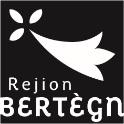 Si l’exercice de l’association est différent de l’année civile, préciser les dates de début et de fin d’exercice. Le total des charges doit être égal au total des produits.Exercice : 20….	ou date de début : ……………………….. date de fin : ……………………………..ChargesMontantProduitsMontant60 - Achats60 - Achats70 - Vente de produits finis, de marchandises, prestations de services70 - Vente de produits finis, de marchandises, prestations de servicesPrestations de servicesRepas/Voyages/sortiesAchats divers de matérielsCours diversAutres fournitures, matières premièresVente de produits dérivésPrestations de services61 - Services extérieurs61 - Services extérieurs74 - Subventions d’exploitation74 - Subventions d’exploitationLocationsEtat (préciser le ministère)Entretien et réparationAssuranceFrais de formationsConseil Régional de BretagneDocumentation/secrétariatConseil départemental 35Conseil départemental 5662 - Autres services extérieurs62 - Autres services extérieursConseil départemental 22RémunérationsConseil départemental 44Communication, publicité, publicationEPCIDéplacements, missionsCommune(s)Services bancaires, autres63 - Impôts et taxes63 - Impôts et taxesImpôts et taxes sur rémunérationAutres impôts et taxes64 - Charges de personnel64 - Charges de personnelFonds européensRémunération des personnelsAutres établissements publicsCharges socialesAides privéesAutres charges de personnel65 - Autres charges de gestion courante75 - Autres produits de gestion courante75 - Autres produits de gestion courante66 - Charges financières66 - Charges financièresCotisationsSponsors, mécénats67 - Charges exceptionnelles68 - Dotations aux amortissements68 - Dotations aux amortissementsCharges indirectesCharges indirectesCharges fixes de fonctionnementFrais financiersAutresTotal des chargesTotal des produitsContributions volontairesContributions volontairesContributions volontairesContributions volontaires86 - Emplois des contributions volontaires en nature86 - Emplois des contributions volontaires en nature87 - Contributions volontaires en nature87 - Contributions volontaires en natureMise à disposition gratuite de biens et prestationsBénévolatPersonnel bénévolePrestation en natureDons en natureTotalTotalRésultatRésultatRésultat